Túrakód: TK-H  /  Táv.: 121 km  Szintidő: 9:00 óra, (átlagseb.:13,44 km/h  /  Frissítve: 2020-01-29Túranév: Kerékpáros Terep-túra hosszútávRésztávokhoz javasolt rész-szintidők (kerekített adatok, átlagsebességgel kalkulálva):Feldolgozták: Baráth László, Hernyik András, Valkai Árpád,   
                                                             Tapasztalataidat, élményeidet őrömmel fogadjuk!  (Fotó és videó anyagokat is várunk.)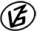 RésztávRésztávRész-szintidőRész-szintidőTK-K_01-rtRajt-Cél (Dózsa-ház) - Bereklapos0:180:18TK-K_02-rtBerek lapos - Pusztai-féle szélmalom0:220:40TK-K_03-rtPusztai-féle szélmalom - T3 zsilip (Kurca)0:190:59TK-K_04-rtT3 zsilip (Kurca) - Mihási akác-sor0:371:37TK-K_05-rtMihási akác-sor – Furioso Emlékpark0:462:23TK-K_06-rtFurioso Emlékpark - Horthy-fa0:483:11TK-K_07-rtHorthy-fa – Árpád-halom0:584:09TK-K_08-rtÁrpád-halom - Cserna-féle szélmalom0:504:58TK-K_09-rtCserna-féle szélmalom - Cserebökény0:405:38TK-K_10-rtCserebökény - Ecseri templomrom0:316:09TK-K_11-rtEcseri templomrom - Nagytőke / Romhodály (1)0:486:57TK-K_12-rtNagytőke / Romhodály (1) - Nagytőke / Romhodály (2)0:337:31TK-K_13-rtNagytőke / Romhodály (2) - Bökényi duzzasztó0:267:58TK-K_14-rtBökényi duzzasztó - Rajt-Cél (Dózsa-ház)1:039:00